PRAKATA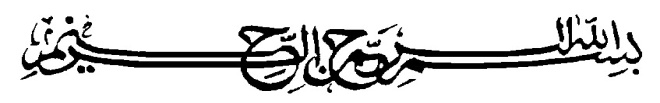 	Puji syukur kehadirat Allah SWT senantiasa penulis panjatkan, karena berkat rahmat dan hidayah-Nya, sehingga skripsi ini dapat diselesaikan dengan waktu yang telah ditargetkan. Skripsi ini berjudul "Pengaruh Penerapan Model Pembelajaran Kooperatif Tipe Two Stay Two Stray Terhadap Hasil Belajar Siswa pada Mata Pelajaran IPA Kelas IV SDN 85 Laba Kecamatan Enrekang Kabupaten Enrekang". Penulisan skripsi ini dimaksudkan sebagai persyaratan dalam penyelesaian studi pada Jurusan Pendidikan Guru Sekolah Dasar Fakultas Ilmu Pendidikan Universitas Negeri Makassar.Bukan hal yang mudah dalam menyelesaikan karya ini, begitu banyak hambatan yang dihadapi oleh penulis dalam menyusun  karya ini, namun semua itu bisa teratasi berkat bimbingan, doa, motivasi dan bantuan dari berbagai pihak. Oleh karena itu, dengan penuh hormat penulis menghaturkan terima kasih kepada Dr. Latang, M. Pd dan Dr. Ansar, M. Si masing-masing selaku pembimbing I dan pembimbing II yang telah banyak meluangkan waktu dan tenaga dalam memberikan arahan, petunjuk dan motivasi kepada penulis mulai dari penyusunan usulan penelitian hingga selesainya skripsi ini. Selanjutnya ucapan yang sama dihaturkan kepada: Bapak Prof. Dr. Husain Syam M. TP selaku Rektor Universitas Negeri Makassar yang telah memberikan kesempatan kepada penulis untuk menyelesaikan studi di Universitas Negeri MakassarDr. Abdullah Sinring, M. Pd., sebagai Dekan; Dr. Abdul Saman, M. Si, Kons sebagai PD I; Drs. Muslimin, M. Ed sebagai PD II; Dr. Pattaufi, M. Si sebagai PD III dan Dr. Parwoto, M. Pd sebagai PD IV FIP UNM, yang telah memberikan layanan akademik, administrasi dan kemahasiswaan selama proses pendidikan dan penyelesaian studi.Ahmad Syawaluddin, S. Kom, M. Pd dan Muhammad Irfan, S. Pd, M. Pd selaku ketua dan sekertaris Program Studi Pendidikan Guru Sekolah Dasar Fakultas Ilmu Pendidikan Universitas Negeri Makassar yang penuh perhatian memberikan bimbingan dan memfasilitasi penulis selama proses perkuliahan.Dosen Fakultas Ilmu Pendidikan, khususnya Jurusan Pendidikan Guru Sekolah Dasar yang telah mendidik dan memberikan bekal ilmu pengetahuan kepada penulis.Bapak Kepala Sekolah dan guru-guru SDN 85 Laba yang telah memberikan izin penelitian. Ucapan terimakasih terkhusus penulis ucapkan kepada kedua orang tua tercinta, Ayahanda Mansyur dan almh. Ibunda Ida atas kasih sayangnya yang tulus dan didikan berharganya, dukungan maupun doa yang akan menuntun penulis pada jenjang kesuksesan. Kepada Arman, S. Pd, suami yang senantiasa memberi motivasi dan dorongan dalam penyelesaian studi dikampus orange ini.Kakak-kakakku, adikku, sepupu-sepupuku, om dan tante-tanteku yang tak henti-hentinya memberi dorongan, motivasi dan bantuannyan terutama dalam penyelesaian studi dikampus orange ini.Kepada kakak Suhardiman, S.Pd, M.Pd yang senantiasa memberikan bimbingan dan dorongan sehingga penulis dapat menyelesaikan studi ini.Sahabat-sahabat dan teman- teman terbaikku Rahmaniar.z, Marwati, Agustini, Nur Afni.z, Lisdawaty, atas segala kebersamaannya selama ini dan telah memberikan motivasi kepada penulis demi terselesaikannya tesis ini. Teman-teman angkatan 2012 yang tidak akan pernah kulupakan, yang senantiasa memberikan bantuan serta motivasi dalam menyelesaikan studi penulis.Buat teman-teman mahasiswa Pendidikan Guru Sekolah Dasar termakasih atas bantuannya selama ini.Kepada berbagai pihak yang tidak sempat penulis sebutkan namanya satu persatu yang tentunya telah memberikan kontribusi positif kepada pihak penulis dalam menyelesaikan studi di Unversitas Negeri Makassar. Semoga skripsi ini dapat bermamfaat sebagai bahan masukan dan informasi bagi pembaca, dan semoga kebaikan dan keikhlasan serta bantuan dari semua pihak bernilai ibadah di sisi Allah. Amin.   Makassar,  September 2016 Dewi Sukmawati